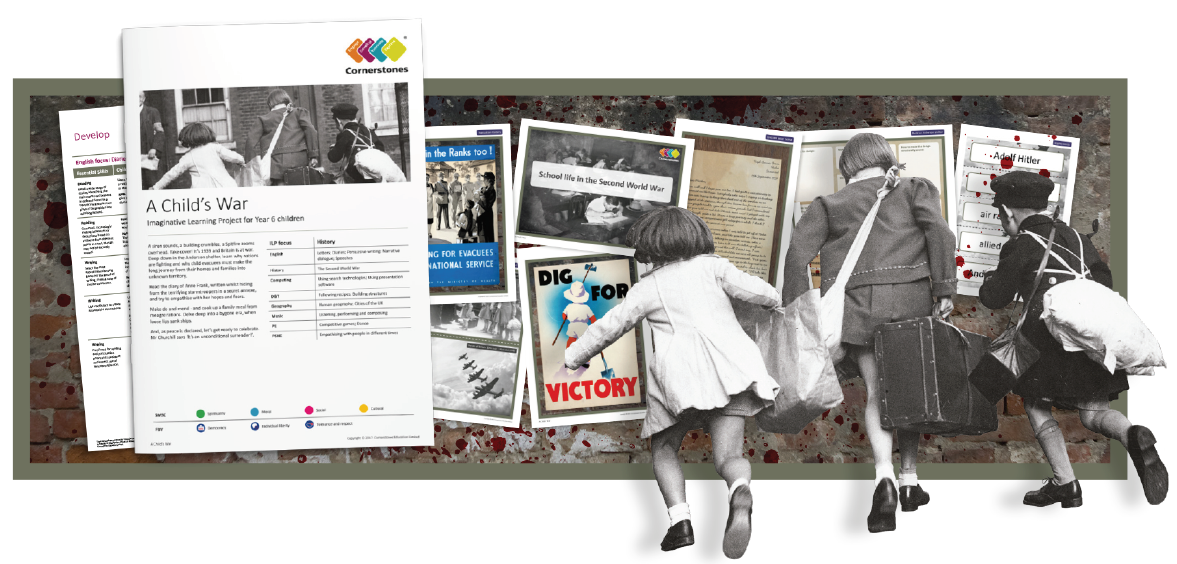 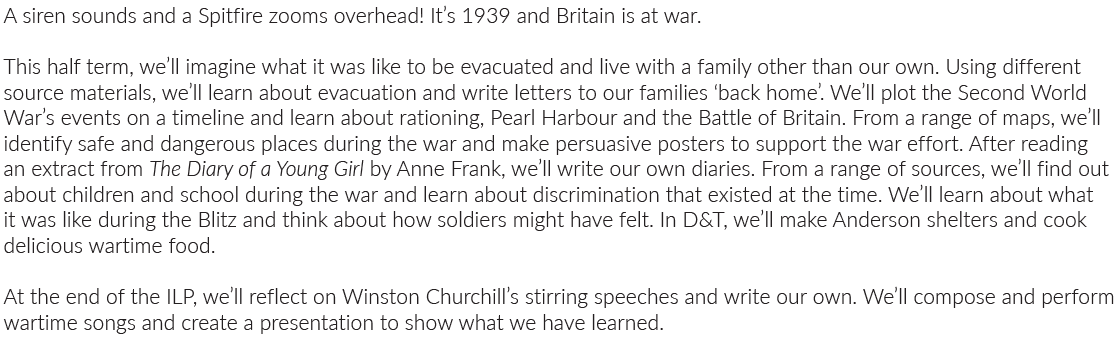 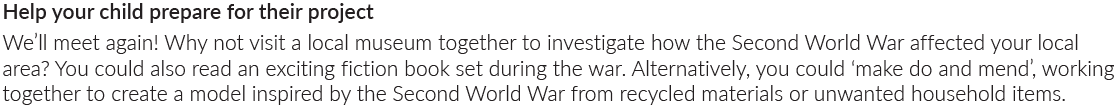 MathsLiteracyScienceIn Maths, we will be learning about the order of operations (BIDMAS), adding and Subtracting Fractions, multiplying Fractions by integers and the four rules of fractions.In English, we will be writing a Biography about Winston Churchill as well as writing a diary entry about experiences in the London Blitz and writing informal letters capturing the thoughts and feelings of soldiers  from the frontline. In Science, we will be learning about what it means to be healthy, to know how food is divided into different food groups and the benefits of exercise overtime.P.ER.E/PSHEGeographyIn PE, we will be developing our netball skills as well as taking part in cross country running and fitness.In PSHE, we will be learning how to empathise with people in different times.In Geography, we will be using United Kingdom maps to locate areas where children were evacuated to as well as major cities that were targeted by German air raids. HistoryDesign and TechnologyComputingIn History, we will be learning about the significance of key events in the Second World War including: rationing, Pearl Harbour and the Battle of Britain. We will also be learning about evacuation and significant political leaders who led throughout World War Two.In Design and Technology, we will be learning to make popular wartime foods from recipes. In addition to this, we will be using a range of materials to design and construct Anderson Shelters.In computing, we will be using search technologies to research information about the Battle of Britain and creating own presentations on the historical content.MusicArt and DesignIn Music, we will be learning  about different musical styles including learning how to sing and perform wartime songs.In Art and Design, we will be using different watercolour techniques to create our own ‘wash’ for a backdrop for our London Blitz Art. We will be using and applying collage techniques to create a London Blitz scene.